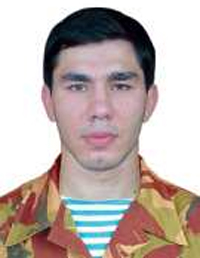 АбдурагимовМагомедшамильМагомедович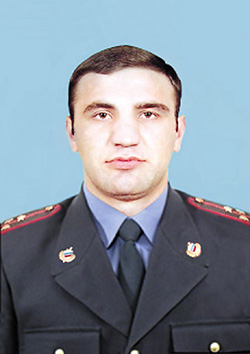 АскеровАскерМагомедаминович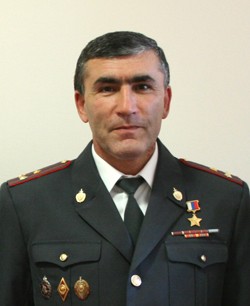 БаачиловМагомедГусейенович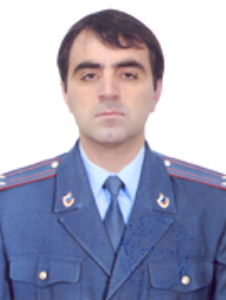 Гаджиев ГапалШамильевич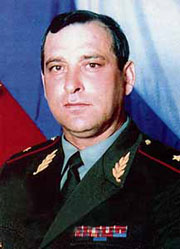 ГаджиевГейдарМаликович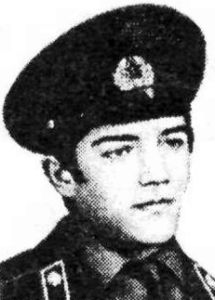 ГаджиевНухидинОмарович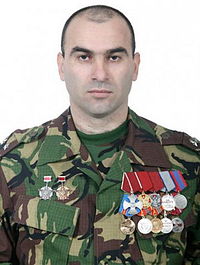 ГайирхановМагомед-КазимМагомед-Камилович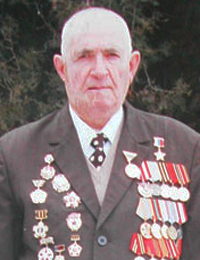 ГамзатовМагомедУсманович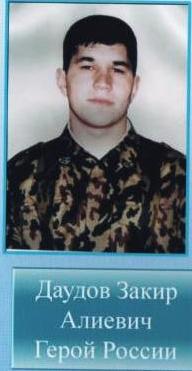 Даудов ЗакирАлиевич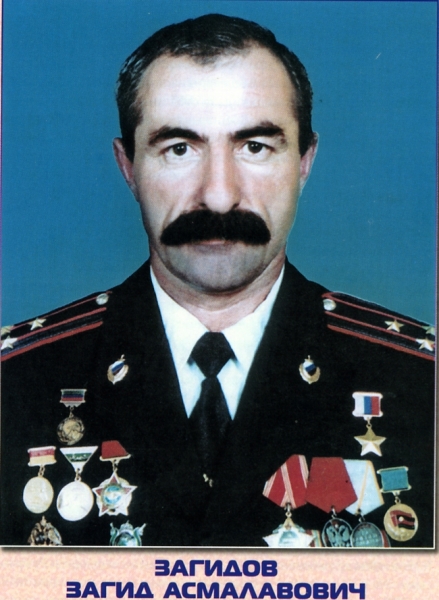 ЗагидовЗагидАсмалавович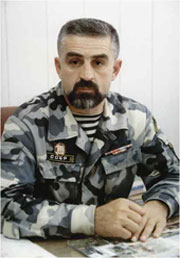 Ильясов АрзулумЗиявдинович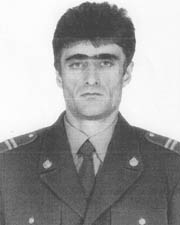 ИсаевМутейЗакирович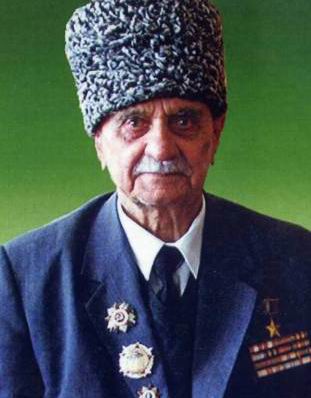 ИсмаиловАбдулхакимИсакович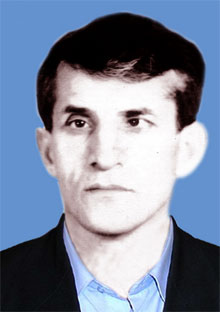 КазаналиповМуртазалиРасулович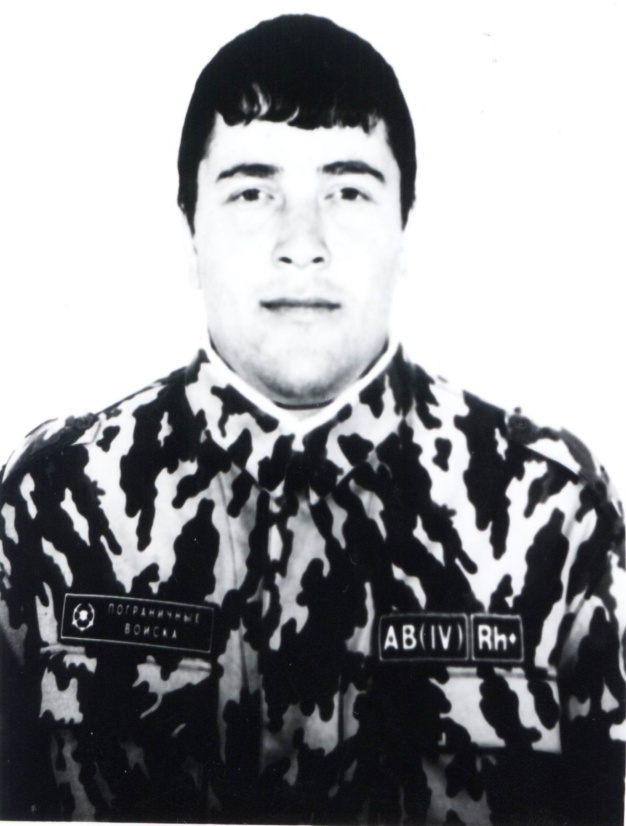 КурбановАбдулхаликШамилович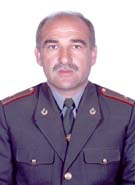 МагомедовАбдулмаликЗакаригаевич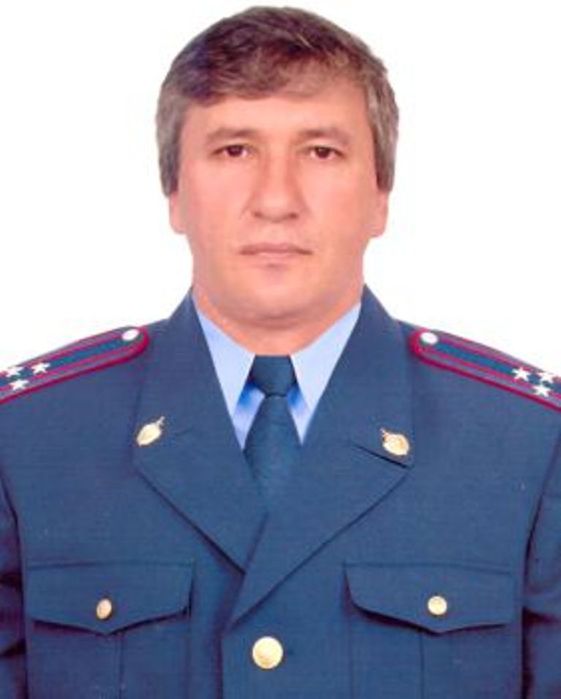 МагомедовАхмедТинамагомедович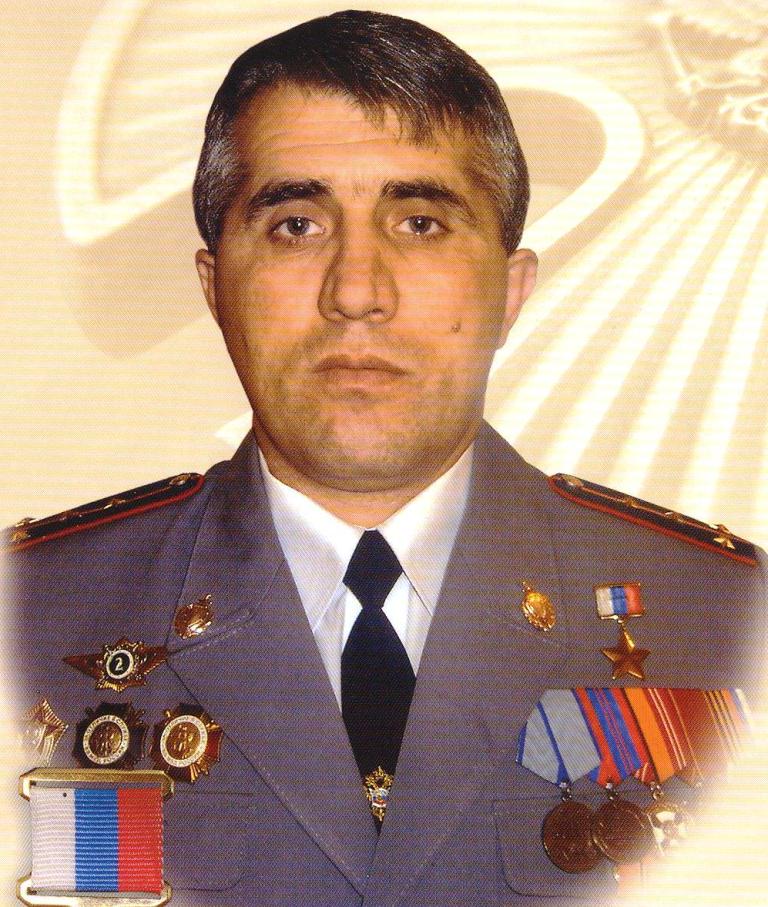 МагомедовДибиргаджиГасанович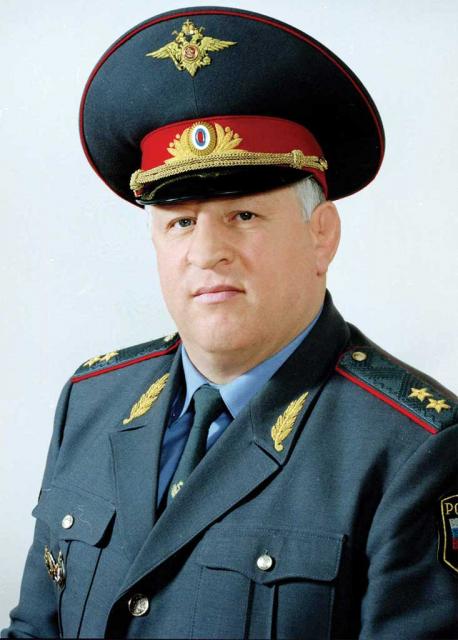 МагомедтагировАдильгерейМагомедович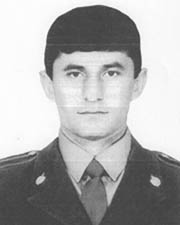 МурачуевХалидРашидович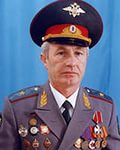 ОмаровМагомедОмарович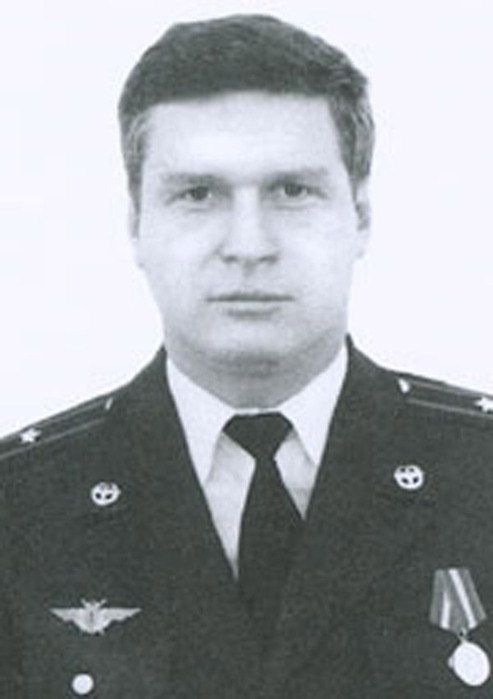 ОрловАндрейБорисович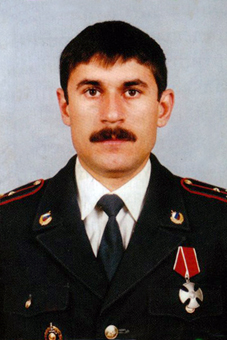 ОсмановМагомедДжамалутдинович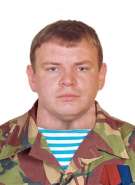 ПодвальныйСергейВикторович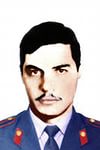 СалимхановЮрийАдилбегович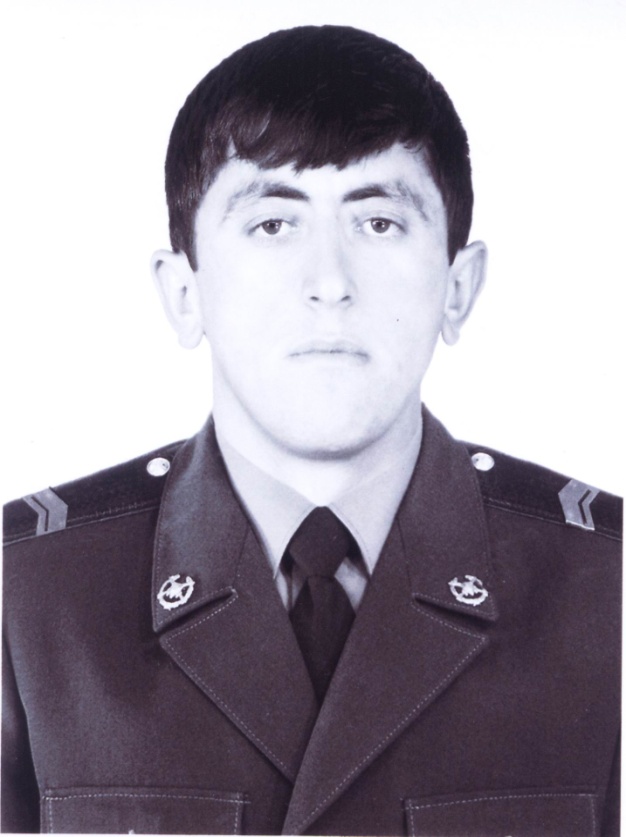 СулеймановМухтарСаадулович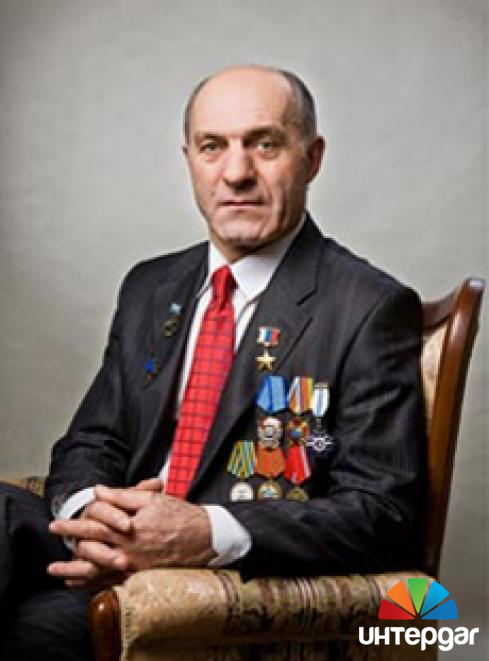 ТолбоевМагомед Омарович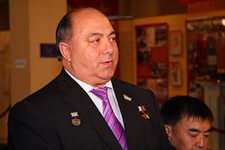 ТолбоевТайгибОмарович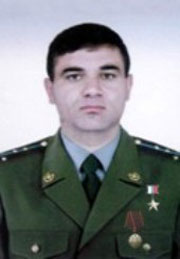 ХаликовРадимАбдулхаликовичКурахмаевХаджимуратАсхабовичКаидов ЗулкаидГусейнович